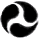 U.S. Department 
of TransportationFederal Aviation 
AdministrationFAA Form 5100-131, Equipment and Construction Contracts – Airport Improvement Sponsor CertificationPaperwork Reduction Act StatementA federal agency may not conduct or sponsor, and a person is not required to respond to, nor shall a person be subject to a penalty for failure to comply with a collection of information subject to the requirements of the Paperwork Reduction Act unless that collection of information displays a currently valid OMB Control Number. The OMB Control Number for this information collection is 2120-0569. Public reporting for this collection of information is estimated to be approximately 8 hours per response, including the time for reviewing instructions, searching existing data sources, gathering and maintaining the data needed, completing and reviewing the collection of information. All responses to this collection of information are required under 49 U.S.C. Section 47105 to retain a benefit and to meet the reporting requirements of 2 CFR 200. Send comments regarding this burden estimate or any other aspect of this collection of information, including suggestions for reducing this burden to the Federal Aviation Administration at: 800 Independence Ave. SW, Washington, DC 20591, Attn: Information Collection Clearance Officer, ASP-110.Equipment and Construction Contracts
Airport Improvement Sponsor CertificationSponsor:	     Airport:	     Project Number:	     Description of Work:	     Application49 USC § 47105(d) authorizes the Secretary to require certification from the sponsor that it will comply with the statutory and administrative requirements in carrying out a project under the Airport Improvement Program (AIP).  General procurement standards for equipment and construction contracts within Federal grant programs are described in 2 CFR §§ 200.317-200.326.  Labor and Civil Rights Standards applicable to the AIP are established by the Department of Labor (www.dol.gov) AIP Grant Assurance C.1—General Federal Requirements identifies all applicable Federal Laws, regulations, executive orders, policies, guidelines and requirements for assistance under the AIP.  Sponsors may use state and local procedures provided the procurement conforms to these federal standards.This certification applies to all equipment and construction projects.  Equipment projects may or may not employ laborers and mechanics that qualify the project as a “covered contract” under requirements established by the Department of Labor requirements.  Sponsor shall provide appropriate responses to the certification statements that reflect the character of the project regardless of whether the contract is for a construction project or an equipment project. Certification StatementsExcept for certification statements below marked as not applicable (N/A), this list includes major requirements of the construction project. Selecting “yes” represents sponsor acknowledgement and confirmation of the certification statement.  Selecting “no” represents sponsor acknowledgement they are unable to comply with the certification statement. The term “will” means Sponsor action taken at an appropriate time based on the certification statement focus area, but no later than the end of the project period of performance. This list is not comprehensive and does not relieve the sponsor from fully complying with all applicable statutory and administrative standards. The source of the requirement is referenced within parenthesis.A written code or standard of conduct is or will be in effect prior to commencement of the project that governs the performance of the sponsor’s officers, employees, or agents in soliciting, awarding and administering procurement contracts  (2 CFR § 200.318). Yes    No    N/AFor all contracts, qualified and competent personnel are or will be engaged to perform contract administration, engineering supervision, construction inspection, and testing (Grant Assurance C.17). Yes    No    N/ASponsors that are required to have a Disadvantage Business Enterprise (DBE) program on file with the FAA have included or will include clauses required by Title VI of the Civil Rights Act and 49 CFR part 26 for Disadvantaged Business Enterprises in all contracts and subcontracts. Yes    No    N/ASponsors required to have a DBE program on file with the FAA have implemented or will implement monitoring and enforcement measures that:Ensure work committed to Disadvantaged Business Enterprises at contract award is actually performed by the named DBEs (49 CFR § 26.37(b)); Include written certification that the sponsor has reviewed contract records and has monitored work sites for performance by DBE firms (49 CFR § 26.37(b)); and  Provides for a running tally of payments made to DBE firms and a means for comparing actual attainments (i.e. payments) to original commitments (49 CFR § 26.37(c)).   Yes    No    N/ASponsor procurement actions using the competitive sealed bid method (2 CFR § 200.320(c)). was or will be:Publicly advertised, allowing a sufficient response time to solicit an adequate number of interested contractors or vendors;Prepared to include a complete, adequate and realistic specification that defines the items or services in sufficient detail to allow prospective bidders to respond;Publicly opened at a time and place prescribed in the invitation for bids; andPrepared in a manner that result in a firm fixed price contract award to the lowest responsive and responsible bidder.  Yes    No    N/AFor projects the Sponsor proposes to use the competitive proposal procurement method (2 CFR § 200.320(d)), Sponsor has requested or will request FAA approval prior to proceeding with a competitive proposal procurement by submitting to the FAA the following:Written justification that supports use of competitive proposal method in lieu of the preferred sealed bid procurement method;Plan for publicizing and soliciting an adequate number of qualified sources; andListing of evaluation factors along with relative importance of the factors. Yes    No    N/AFor construction and equipment installation projects, the bid solicitation includes or will include the current federal wage rate schedule(s) for the appropriate type of work classifications (2 CFR Part 200, Appendix II). Yes    No    N/AConcurrence was or will be obtained from the Federal Aviation Administration (FAA) prior to contract award under any of the following circumstances (Order 5100.38D):Only one qualified person/firm submits a responsive bid;Award is to be made to other than the lowest responsible bidder; andLife cycle costing is a factor in selecting the lowest responsive bidder. Yes    No    N/AAll construction and equipment installation contracts contain or will contain provisions for:Access to Records (§ 200.336)Buy American Preferences (Title 49 U.S.C. § 50101)Civil Rights - General Provisions and Title VI Assurances( 41 CFR part 60)Federal Fair Labor Standards (29 U.S.C. § 201, et seq)Occupational Safety and Health Act requirements (20 CFR part 1920)Seismic Safety – building construction (49 CFR part 41)State Energy Conservation Requirements - as applicable(2 CFR part 200, Appendix II)U.S. Trade Restriction (49 CFR part 30)Veterans Preference (49 USC § 47112(c)) Yes    No    N/AAll construction and equipment installation contracts exceeding $2,000 contain or will contain the provisions established by:Davis-Bacon and Related Acts (29 CFR part 5)Copeland “Anti-Kickback” Act (29 CFR parts 3 and 5) Yes    No    N/AAll construction and equipment installation contracts exceeding $3,000 contain or will contain a contract provision that discourages distracted driving (E.O. 13513). Yes    No    N/AAll contracts exceeding $10,000 contain or will contain the following provisions as applicable:Construction and equipment installation projects - Applicable clauses from 41 CFR Part 60 for compliance with Executive Orders 11246 and 11375 on Equal Employment Opportunity; Construction and equipment installation - Contract Clause prohibiting segregated facilities in accordance with 41 CFR part  60-1.8;Requirement to maximize use of products containing recovered materials in accordance with 2 CFR § 200.322 and 40 CFR part 247; andProvisions that address termination for cause and termination for convenience (2 CFR part 200, Appendix II). Yes    No    N/AAll contracts and subcontracts exceeding $25,000: Measures are in place or will be in place (e.g. checking the System for Award Management) that ensure contracts and subcontracts are not awarded to individuals or firms suspended, debarred, or excluded from participating in federally assisted projects (2 CFR parts 180 and 1200). Yes    No    N/AContracts exceeding the simplified acquisition threshold (currently $150,000) include or will include provisions, as applicable, that address the following: Construction and equipment installation contracts - a bid guarantee of 5%, a performance bond of 100%, and a payment bond of 100% (2 CFR § 200.325);Construction and equipment installation contracts - requirements of the Contract Work Hours and Safety Standards Act (40 USC 3701-3708, Sections 103 and 107);Restrictions on Lobbying and Influencing (2 CFR part 200, Appendix II); Conditions specifying administrative, contractual and legal remedies for instances where contractor of vendor violate or breach the terms and conditions of the contract (2 CFR §200, Appendix II); andAll Contracts - Applicable standards and requirements issued under Section 306 of the Clean Air Act (42 USC 7401-7671q), Section 508 of the Clean Water Act (33 USC 1251-1387, and Executive Order 11738. Yes    No    N/AAttach documentation clarifying any above item marked with “no” response. Sponsor’s CertificationI certify, for the project identified herein, responses to the forgoing items are accurate as marked and additional documentation for any item marked “no” is correct and complete.Executed on this __________ day of ____________________, ___________. 		Name of Sponsor:      	Name of Sponsor’s Authorized Official:      	Title of Sponsor’s Authorized Official:      Signature of Sponsor’s Authorized Official: ___________________________________I declare under penalty of perjury that the foregoing is true and correct. I understand that knowingly and willfully providing false information to the federal government is a violation of 18 USC § 1001 (False Statements) and could subject me to fines, imprisonment, or both.